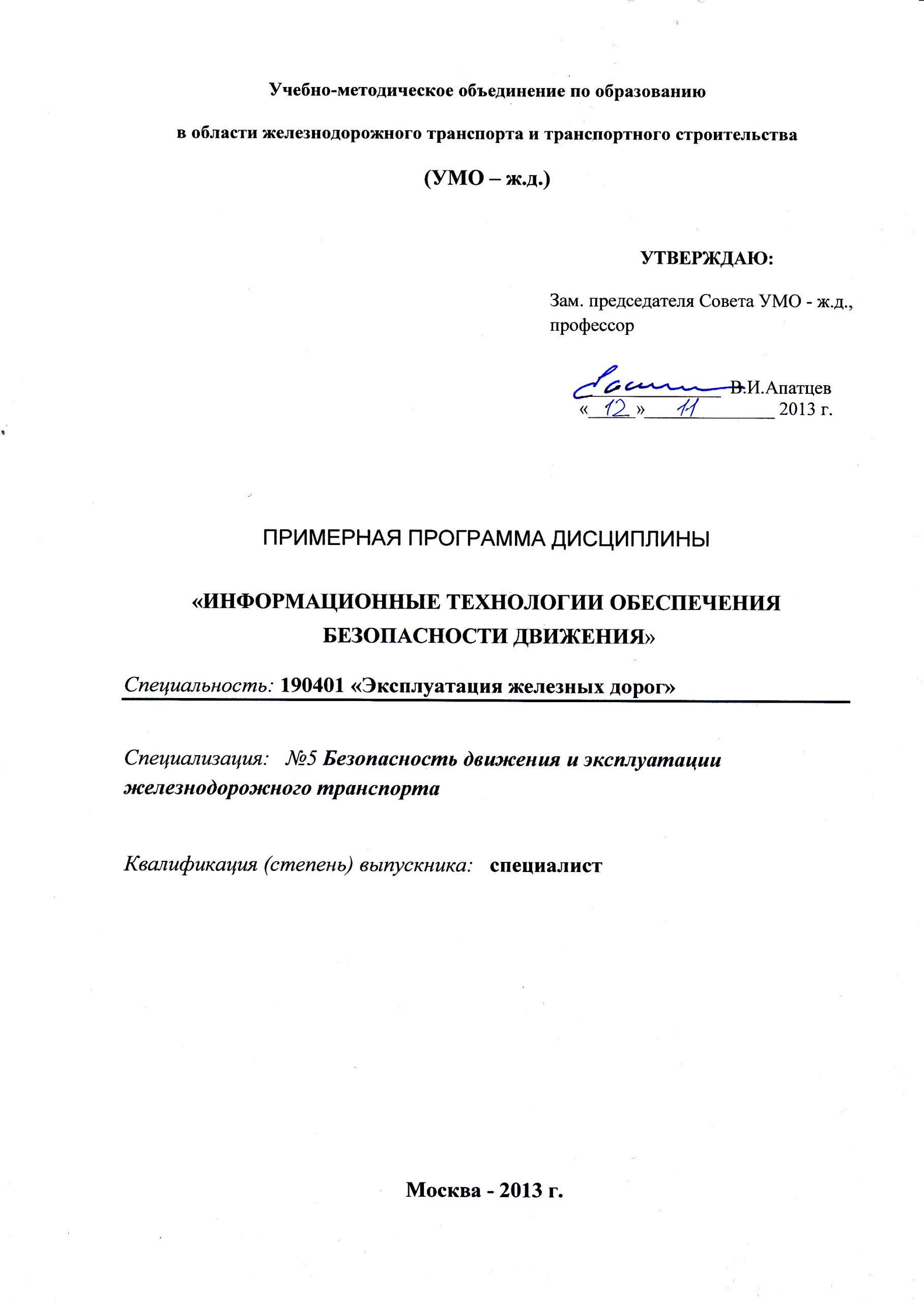  Разработчик: МГУПС (МИИТ),Программу разработал ассистент кафедры «УЭР и БТ» С.А.СимоновЭксперт:____________________________________________________________________________(место работы)                      (занимаемая должность)                          (инициалы, фамилия)1. ЦЕЛИ ОСВОЕНИЯ УЧЕБНОЙ ДИСЦИПЛИНЫ Целью освоения учебной дисциплины является освоение будущим специалистом теоретических и практических основ автоматизированного управления перевозками на базе информационных технологий в области обеспечения безопасности движения в условиях функционирования комплексной автоматизированной системы управления железнодорожным транспортом (АСУЖТ).МЕСТО УЧЕБНОЙ ДИСЦИПЛИНЫ В СТРУКТУРЕ ООПВПО 	Дисциплина "Информационные технологии  обеспечения безопасности движения" относится к базовой части математического и естественнонаучного цикла дисциплин.	Для изучения данной дисциплины необходимы следующие знания, умения и навыки, формируемые предшествующими дисциплинами- общий курс транспорта, информатика, математическое моделирование систем и процессов.	Наименования последующих учебных дисциплин:- служебное расследование транспортных происшествий.3. Требования к результатам освоения дисциплиныВ результате освоения дисциплины студент должен:4. ОБЪЕМ ДИСЦИПЛИНЫ И ВИДЫ УЧЕБНОЙ РАБОТЫ4.1. Общая трудоемкость дисциплины составляет: 5 зачетные единицы, 180 часов.5. Содержание разделов дисциплины и виды занятий5.1.  ОБРАЗОВАТЕЛЬНЫЕ ТЕХНОЛОГИИДля реализации предусмотренных видов учебной работы в качестве образовательных технологий в преподавании дисциплины «Информационные технологии обеспечения безопасности движения» используются традиционная и модульно-компетентностная технологии. Лекции проходят в традиционной форме: в форме лекций-информаций, лекций-консультаций и проблемных лекций. Теоретический материал, изложенный и объясненный студентам на лекциях-информациях, подлежит самостоятельному осмыслению и запоминанию. Теоретический материал на проблемных лекциях является результатом усвоения полученной информации посредством постановки проблемного вопроса и поиска путей его решения. На лекциях-консультациях изложение нового материала сопровождается постановкой вопросов и дискуссией в поисках ответов на эти вопросы. При проведении лабораторных занятий используется работа в команде. Самостоятельная работа стимулирует студентов в процессе выполнения расчетно-графических работ, подготовки к лабораторным занятиям, при подготовке к итоговой аттестации.6 . Лабораторный практикум / 7.Практические занятия8. Примерная тематика курсовых проектов (работ)Курсовые проекты (работы) не предусмотрены9. УЧЕБНО-МЕТОДИЧЕСКОЕ И ИНФОРМАЦИОННОЕ ОБЕСПЕЧЕНИЕ УЧЕБНОЙ ДИСЦИПЛИНЫ 9.1. Основная литература9.2. Дополнительная литература9.3. Средства обеспечения освоения дисциплины Поисковые системы Интернет, Интранет ОАО "РЖД".10. МАТЕРИАЛЬНО-ТЕХНИЧЕСКОЕ ОБЕСПЕЧЕНИЕ УЧЕБНОЙ ДИСЦИПЛИНЫ Плакаты, презентации, компьютерные программы.11. ОЦЕНОЧНЫЕ СРЕДСТВА ДЛЯ ТЕКУЩЕГО КОНТРОЛЯ УСПЕВАЕМОСТИ, ПРОМЕЖУТОЧНОЙ АТТЕСТАЦИИ ПО ИТОГАМ ОСВОЕНИЯ ДИСЦИПЛИНЫ Контрольные вопросы:1. Информационные системы и технологии на сети железных дорог РФ в области обеспечения безопасности движения.2. Современные проблемы информатизации железнодорожного транспорта в области комплексной безопасности на транспорте.3. Автоматизированные системы на сети железных дорог.№п/пКод и название компетенцииОжидаемые результаты1231ПК-3 (способен приобретать новые математические и естественнонаучные знания, используя современные образовательные и информационные технологии)Знать концептуальные принципы информатизации и управления перевозочным процессом1ПК-3 (способен приобретать новые математические и естественнонаучные знания, используя современные образовательные и информационные технологии)Уметь составлять алгоритмы и блок-схемы1ПК-3 (способен приобретать новые математические и естественнонаучные знания, используя современные образовательные и информационные технологии)Владеть опытом разработки алгоритмов оптимизационных задач2ПК-4 (способен понимать сущность и значение информации в развитии современного информационного общества, сознавать опасности и угрозы, возникающие в этом процессе, соблюдать основные требования информационной безопасности, в том числе защиты государственной тайны и коммерческих интересов)Знать основные принципы информатизации на сети железных дорог РФ2ПК-4 (способен понимать сущность и значение информации в развитии современного информационного общества, сознавать опасности и угрозы, возникающие в этом процессе, соблюдать основные требования информационной безопасности, в том числе защиты государственной тайны и коммерческих интересов)Уметь работать с автоматическими системами управления2ПК-4 (способен понимать сущность и значение информации в развитии современного информационного общества, сознавать опасности и угрозы, возникающие в этом процессе, соблюдать основные требования информационной безопасности, в том числе защиты государственной тайны и коммерческих интересов)Владеть знаниями об информационной безопасности3ПК-5 (владеть основными методами, способами и средствами получения, хранения и переработки информации, имеет навыки работы с компьютером как средством управления информацией; автоматизированными системами управления базами данных)Знать основные автоматизированные системы управления3ПК-5 (владеть основными методами, способами и средствами получения, хранения и переработки информации, имеет навыки работы с компьютером как средством управления информацией; автоматизированными системами управления базами данных)Уметь работы с компьютером3ПК-5 (владеть основными методами, способами и средствами получения, хранения и переработки информации, имеет навыки работы с компьютером как средством управления информацией; автоматизированными системами управления базами данных)Владеть основными методами, способами и средствами получения, хранения и переработки информации4ПК-8 (готов к использованию основных прикладных программных средств, пользованию глобальными информационными ресурсами, современными средствами телекоммуникации при обеспечении функционирования транспортных систем)Знать основные прикладные программы4ПК-8 (готов к использованию основных прикладных программных средств, пользованию глобальными информационными ресурсами, современными средствами телекоммуникации при обеспечении функционирования транспортных систем)Уметь использовать основные прикладные программные средства4ПК-8 (готов к использованию основных прикладных программных средств, пользованию глобальными информационными ресурсами, современными средствами телекоммуникации при обеспечении функционирования транспортных систем)Владеть навыками работы с существующими автоматизированными системами управления5ПК-10 (готов к использованию методов статистического анализа и современных информационных технологий для эффективного использования техники в транспортно-технологических системах)Знать основные методы статистического анализа и современные информационные технологии5ПК-10 (готов к использованию методов статистического анализа и современных информационных технологий для эффективного использования техники в транспортно-технологических системах)Уметь использовать методы статистического анализа и современные информационные технологии5ПК-10 (готов к использованию методов статистического анализа и современных информационных технологий для эффективного использования техники в транспортно-технологических системах)Владеть навыками эффективного использования техники в транспортно-технологических системах6ПСК-5.2 (готов к применению информационных технологий на всех уровнях обеспечения безопасности движения и эксплуатации железнодорожного транспорта, пользованию компьютерными базами данных, сетью Интернет, средствами автоматизации управленческого труда и защиты информации, использованию технических средств производства и переработки информации – аппаратного, математического и программного обеспечения)Знать применение информационных технологий на всех уровнях обеспечения безопасности движения и эксплуатации железнодорожного транспорта6ПСК-5.2 (готов к применению информационных технологий на всех уровнях обеспечения безопасности движения и эксплуатации железнодорожного транспорта, пользованию компьютерными базами данных, сетью Интернет, средствами автоматизации управленческого труда и защиты информации, использованию технических средств производства и переработки информации – аппаратного, математического и программного обеспечения)Уметь работать с средствами автоматизации управленческого труда и защиты информации6ПСК-5.2 (готов к применению информационных технологий на всех уровнях обеспечения безопасности движения и эксплуатации железнодорожного транспорта, пользованию компьютерными базами данных, сетью Интернет, средствами автоматизации управленческого труда и защиты информации, использованию технических средств производства и переработки информации – аппаратного, математического и программного обеспечения)Владеть навыками работы с техническими средствами производства и переработки информацииВид учебной работыВид учебной работыКоличество часовКоличество часовКоличество часовКоличество часовКоличество часовКоличество часовВид учебной работыВид учебной работыВсего по учебному плануСеместрыСеместрыСеместрыСеместрыСеместрыВид учебной работыВид учебной работыВсего по учебному плану№6№7---11234567Аудиторные занятия (всего):Аудиторные занятия (всего):965442---В том числе:В том числе:------Лекции (Л)Лекции (Л)461828---практические (ПЗ) и семинарские (С) занятия практические (ПЗ) и семинарские (С) занятия 1818----лабораторные работы (ЛР) (лабораторный практикум) (ЛП)лабораторные работы (ЛР) (лабораторный практикум) (ЛП)321814---Контроль самостоятельно работы (КСР):Контроль самостоятельно работы (КСР):55----Самостоятельная работа (всего):Самостоятельная работа (всего):52493---ЭкзаменЭкзамен27-27---ОБЩАЯ трудоемкость дисциплины:Часы:18010872---ОБЩАЯ трудоемкость дисциплины:Зач. ед.:532---Виды промежуточного контроля (экзамен, зачет)Виды промежуточного контроля (экзамен, зачет)Зач.Экз---№п/пСеместрРаздел учебной дисциплиныКраткое содержание разделаВиды учебной деятельности, включая самостоятельную работу студентов и трудоемкость (в часах)Виды учебной деятельности, включая самостоятельную работу студентов и трудоемкость (в часах)Виды учебной деятельности, включая самостоятельную работу студентов и трудоемкость (в часах)Виды учебной деятельности, включая самостоятельную работу студентов и трудоемкость (в часах)Виды учебной деятельности, включая самостоятельную работу студентов и трудоемкость (в часах)Виды учебной деятельности, включая самостоятельную работу студентов и трудоемкость (в часах)№п/пСеместрРаздел учебной дисциплиныКраткое содержание разделаЛЛР(П)ПЗКСРСРВсего1234567891016Информационные системы и технологии. Основные понятия. Классификация информационных системОсновные понятия. Классифика-ция информационных систем4441102326Современные проблемы информатизации железнодорожного транспорта. Информационное обеспечение АСУ. Базы знаний и экспертные системыИнформационное обеспечение АСУ .4441142736Информацинно-управляющие системы в управлении грузовыми и пассажирскими перевозкамиИнформацинно-управляющие системы в управлении перевозками4442142846Концептуальные принципы управления перевозочным процессом. Принципы управления перевозочным процессом6661113057Автоматизированные системы на сети железных дорог РФАвтоматизированные системы на сети железных дорог РФ2814--345№п/п№ семестраРаздел учебной дисциплиныНаименование лабораторных работ / практических занятийВсего часов на ЛР/ПЗ12345161Составление натурного листа поезда на ЭВМ.4/4262Составление блок-схем и алгоритмов4/4363Расчет регулировочного задания для порожних вагонов.4/4464Составление массива данных для прогнозирования показателей грузовых перевозок.4/4564Составление схем документооброта при безбумажной технологии4/4675Автоматизированные системы на сети железных дорог РФ14/-ИТОГО:32/18№ п/пНаименованиеАвтор(ы)Год и место изданияИспользуется при изучении разделовСеместр№ п/пНаименованиеАвтор(ы)Год и место изданияИспользуется при изучении разделовСеместр1Управление и информационные технологии на железнодорожном транспорте: Учебник для вузов ж/д транспортаТулупов Л.П., Лецкий Э.К., Шапкин И.Н., Самохвалов А.И.2005, Москва, Транспорт1-56,7№ п/пНаименованиеАвтор(ы)Год и место изданияИспользуется при изучении разделовСеместр№ п/пНаименованиеАвтор(ы)Год и место изданияИспользуется при изучении разделовСеместр1Автоматизированные системы управления перевозочными процессами на железных дорогах: Учебное пособиеТулупов Л.П., Жуковский Е.М., Гусятинер А.М.М.: Транспорт, 19911-56,72Информационные технологии на железнодорожном транспортеЛецкий Э.К., Панкратов В.И., Яковлев В.В.М.: ИНТЕКСТ, 20001-56,73Основы информатики и вычислительной техники на железнодорожном транспорте.Корабельников В.В., Рощин О.В.М.: Транспорт, 19921-56,74Информационные технологии на железнодорожном транспорте// Учебное пособиеМ.А. Аветикян, Шапкин И.Н., Коваленко Н.А.М.: МИИТ, 20081-56,7№п/п№ семестраРаздел учебной дисциплиныВиды контроля  (текущий контроль, промежуточная аттестация)Оценочные средства12345161Контрольный опросВопросы262Контрольный опросВопросы363Контрольный опросВопросы464Контрольный опросВопросы575Контрольный опросВопросы